АДМИНИСТРАЦИЯ СТАНЦИОННО-РЕБРИХИНСКОГО СЕЛЬСОВЕТА 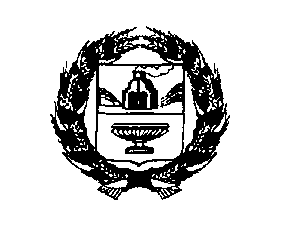 РЕБРИХИНСКОГО РАЙОНА АЛТАЙСКОГО КРАЯПОСТАНОВЛЕНИЕ13.02.2023                                                                                                    №7ст.Ребриха Об утверждении Порядка привлечения остатков средствна единый счет бюджета Станционно- Ребрихинского сельсовета Ребрихинского района Алтайского края возврата привлеченных средствВ соответствии со статьей 236.1 Бюджетного кодекса Российской Федерации, постановлением Правительства Российской Федерации от 30.03.2020 №368 «Об утверждении Правил привлечения Федеральным казначейством остатков средств на единый счет федерального бюджета и возврата привлеченных средств и общих требований к порядку привлечения остатков средств на единый счет бюджета субъекта Российской Федерации (местного бюджета) и возврата привлеченных средств»ПОСТАНОВЛЯЮ:1. Утвердить Порядок привлечения остатков средств на единый счет бюджета Станционно-Ребрихинского сельсовета Ребрихинского района Алтайского края и возврата привлеченных средств согласно приложению к настоящему постановлению.2. Настоящее постановление вступает в силу после его опубликования и распространяет свое действие на правоотношения, возникшие с 01.01.2023.3. Обнародовать настоящее постановление на информационном стенде  Администрации Станционно-Ребрихинского сельсовета и на официальном сайте Администрации Станционно-Ребрихинского сельсовета. 4. Контроль за исполнением настоящего постановления оставляю за собой.Глава Администрации сельсовета                                                  В.В.СтранцовАнтикоррупционная экспертиза муниципального правового акта проведена. Коррупциогенных  факторов  не  выявлено.Заместитель главы администрации                                                   О.Н.АверьяноваПриложениек постановлению АдминистрацииСтанционно-Ребрихинского сельсоветаРебрихинского района Алтайского краяот  13.08.20232023 №  7Порядокпривлечения остатков средств на единый счет бюджета Станционно-Ребрихинского сельсовета Ребрихинского района Алтайского края и возврата привлеченных средствОбщие положенияНастоящий Порядок устанавливает правила привлечения Администрацией Станционно-Ребрихинского сельсовета Ребрихинского района Алтайского края (далее – Администрация сельсовета) на единый счет бюджета Станционно-Ребрихинского сельсовета Ребрихинского района Алтайского края (далее – Бюджет) остатков средств на казначейском счете для осуществления и отражения операций с денежными средствами, поступающими во временное распоряжение получателей средств Бюджета, и (или) казначейском счете для осуществления и отражения операций с денежными средствами муниципальных бюджетных и автономных учреждений Бюджета, а также правила возврата привлеченных средств на казначейские счета, с которых они были ранее перечислены.Привлечение остатков средств на единый счет Бюджета  осуществляется в случае прогнозирования временного кассового разрыва – недостаточности на едином счете Бюджета денежных средств, необходимых для осуществления перечислений из бюджета.Привлечение остатков средств на единый счет Бюджета осуществляется с казначейских счетов № 03232643016354761700.Платежи с казначейских счетов, с которых осуществляется привлечение средств на единый счет Бюджета, осуществляются в срок не позднее второго рабочего дня, следующего за днем представления распоряжений о совершении казначейских платежей.Условия и порядок привлечения остатков средств на единый счет БюджетаОбъем привлекаемых средств определяется исходя из остатка средств на соответствующем казначейском счете, сложившегося после исполнения распоряжений о совершении казначейских платежей, с учетом необходимости обеспечения достаточности средств для осуществления выплат с соответствующего казначейского счета в рабочий день, следующий за днем привлечения средств.При возникновении потребности в привлечении средств Администрация сельсовета представляет распоряжения о совершении казначейских платежей не позднее 13 часов местного времени дня, в котором осуществляется привлечение денежных средств.Условия и порядок возврата привлеченных средствВозврат привлеченных средств с единого счета Бюджета осуществляется на казначейский счет, с которого они были ранее перечислены, при недостаточности средств для осуществления не позднее второго рабочего дня кассовых выплат по распоряжениям о совершении казначейских платежей, а также по решению Администрации сельсовета.Возврат привлеченных средств с единого счета Бюджета на казначейский счет, с которого они были ранее перечислены, осуществляется в пределах суммы, не превышающей разницу между объемом средств, поступивших с казначейского счета на единый счет   Бюджета, и объемом средств, перечисленных с единого счета Бюджета на казначейский счет в течение текущего финансового года.Возврат привлеченных средств с единого счета Бюджета в случае недостаточности средств на соответствующем казначейском счете осуществляется в объеме, достаточном для исполнения распоряжений о совершении казначейских платежей, представленных муниципальными казенными (бюджетными и автономными) учреждениями Бюджета.Возврат привлеченных средств с единого счета Бюджета на казначейский счет, с которого они были ранее перечислены, по решению Администрации сельсовета может осуществляться в течение текущего финансового года в случае отсутствия надобности в привлеченных средствах. Возврат привлеченных средств по решению Администрации сельсовета с единого счета Бюджета на казначейский счет, с которого они были ранее перечислены, осуществляется на основании распоряжения  о совершении казначейских платежей, составленного Администрацией сельсовета в объеме, составляющем разницу между объемом средств, поступивших с казначейского счета на единый счет  Бюджета, и объемом средств, перечисленных с единого счета Бюджета на казначейский счет в течение текущего финансового года.                              _________________________________________